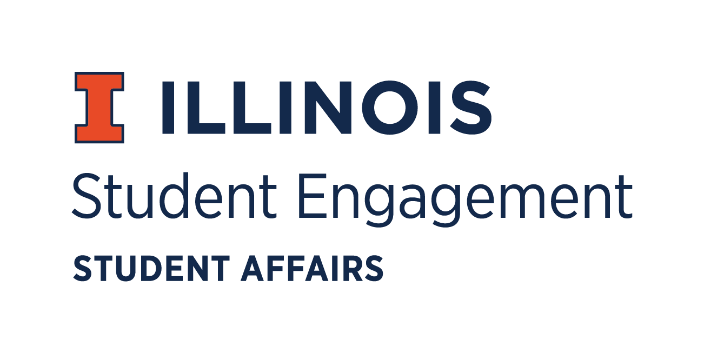 
Student Organization
Resource Fee
Spring 2 Allocation Board Meeting
Thursday, February 20, 2020 at 5:00 p.m.
Student Dining & Residential Programs Building, 2005Call Meeting to Order5:56 pm Roll Call 	PresentAdam Peterson, ChairpersonMarc Sleiman, Vice ChairpersonNicolas Perez, Interim TreasurerLamar West, Undergraduate Board MemberAli Mirza, Undergraduate Board MemberPaige Cawley, Undergraduate Board MemberJimmy Song, Undergraduate Board MemberDeBrias Lake, Undergraduate Board MemberDavid Hanley, Graduate Board MemberJohn Brown, Staff Board MemberNick Fink, Staff Board MemberTerry Free, Staff Board MemberMichaela Foreman, SecretaryAlex Suñé, Interim Program Advisor 
Associate Director, Student Success & Engagement	AbsentApproval of the Agenda 11-0-0Approval of the Minutes 11-0-0AnnouncementsStudent Engagement Administrative Allocation for FY21
Dr. Gina Lee-Olukoya, Director of Student Engagement Officer Reports Vice ChairpersonSORF Presentation and send mass email to RSO members to apply to SORf to leverage our connectionsSecretaryChange to the format of the Standard Review file to be more consistent with what must be input into the Pre-Checks and Meeting Minutes documents.Interim TreasurerChairpersonFeedback on Commentator Referenda Vote SORF Marketing and Outreach - Signage Approval Purchase boothsAction ItemsConsideration of AppealsSee attachments.Consideration of CorrectionsSee attachments.Consideration of Zero-Funded RequestsSee attachments.Consideration of Standard Funding RequestsSee attachments.Consideration of Non-Standard Funding RequestsSee attachments.Allocation SummaryTotal Applications Received: 97Total Funding Requested This Period: $209,898.35Total Funding Allocated This Period: $76,809.28Contracted Speakers/Performers FundedTariq El-Amin – https://illinois.campuslabs.com/engage/budgetingapi/file/download/submissions/75911/lineItems/343867 – 75911Unfinished BusinessNew Business Student Engagement Administrative Allocation for FY21Vote to approve new board member 8-0-0Advisor ReportCheck SORF Board email accounts daily (Mon-Fri)SORF Referenda Vote & MarketingFall 5 ApplicationsSupplies & Permanent Equipment AllocationsCommunication to OrganizationsWork Group – Meetings at 5:00 p.m. Thursdays (non-Board meeting dates)AppealsRequest for ExemptionFor the Good of the OrderAdjournment 8:12 pm Consideration of AppealsFall 4 2019
App No. 62971 – Combat Robotics – Combat Robotics 2019-2020
Description: 
Previous Allocation: $1,589.60    Adjusted Allocation: $1,199.71
Appeal Request/Rationale: Downward Adjustments: 
1/4" Aluminum: 4 x $130.00 --> 3 x $124.00 
3/8" Aluminum: 3 x $200.00 --> 3 x $188.57 

Upward Adjustments: 
Thick Aluminum: 1 x $150.00 --> 1 x $262.00
Approved: 8-0-0Fall 5 2019 
App No. 66003 – Archery Club – 2020 Equipment Expenses
Description: The reason for the inconsistency here is that the items we originally planned on purchasing had changed between the time of application and purchase, and we ultimately purchased a different set of items. Additionally, during the time of application, we were not certain which finger tabs we would be purchasing, and thus wrote finger tabs generically.
Previous Allocation: $422.90    Adjusted Allocation: $428.75
Appeal Request/Rationale:On our application, the three listed "Morrell Target Faces" on the application should be condensed to one item "Morrell Target Faces" at quantity 1 and a cost of $428.75. This will apply to all items purchased from Walmart EXCEPT for "Morrell Targets Youth Archery Target Replacement Cover" which are not target faces. The change to the application will be such that we are requesting $428.75 in target faces.
The second change is for the item "finger tabs" on our application to be changed to "Angel Tab II". The Angel Tab IIs are finger tabs, which will hopefully be apparent from the item store page: https://www.lancasterarchery.com/angel-tab-ii.html (if necessary, the reviewers identify them as tabs)
Approved: 8-0-0Fall 4 2019 
App No. 61269 – Federalist Society for Law & Public Policy Studies – 2019 National Lawyers ConventionDescription: We requested money to stay in an Airbnb for a weekend lawyers conference in DC. New information or other relevant facts clearly not available at the time of the SORF application or allocation meeting are now available.
Previous Allocation: $138.75   Adjusted Allocation: $166.25
Appeal Request/Rationale:When we first submitted our application, we believed we would be staying at an Airbnb. There was a late night dinner at the conference that we wouldn’t know if we would be invited to go to it until the week of the conference. It ended up that we were invited and because of that, staying at the original Airbnb was no longer a viable option. The person who owned the Airbnb we were going to stay in wouldn’t be able to let us in because of how late we would be arriving. We cancelled the Airbnb because of that and decided to book a hotel closer to central DC where we wouldn’t be restrained on our check in time. 
Approved: 8-0-0Fall 2 2019
App No. 57028 – Vietnamese Student Association – Vietnamese Cultural Night 2020
Description:1. YMCA: Latzer Hall will be used to serve food to our audience members after the show. Murphy Lounge also needs to be rented so that we can seat all our guests and serve dinner.

2. Booklets: Pamphlets will be handed out to attendees at the door of the show day to give information and notes about the show, each performance, the VCN participants and their roles, etc.
Previous Allocation: $8,378.00  Adjusted Allocation: $6,878.00
Appeal Request/Rationale:New information or other relevant facts clearly not available at the time of the SORF application or allocation meeting are now available. We originally had the space reservation confirmed at the YMCA, however they later sent an email regarding a mistake they made. They double booked the space on Feb 29th and recommended using the Channing Murray Foundation as the venue instead. Likewise, we would like to specify the detail for the "Booklets" budget to include the purchase of ink cartridges to print booklets in addition to the usage of printing services.
Approved: 8-0-0Fall 2 2019 
App No. 57000 – Alpha Phi Alpha Fraternity, Inc. – Alpha Phi Alpha Fraternity, Incorporated 
Description: This funding request is for our registration fees that are due to our national headquarters of Alpha Phi Alpha Fraternity, Inc. New information or other relevant facts clearly not available at the time of the SORF application or allocation meeting are now available.
Previous Allocation: $462.50 Adjusted Allocation: $462.50
Appeal Request/Rationale: Chapter insurance, Chapter Tax, and College Delegate Premium. We are filing for an appeal due to not being able to receive our reimbursement because of the wording of the line items. This was recently discovered in January after failed attempts to fill out the reimbursement form, Alex brought the issue to our attention. The correct line items that we would like to be reimbursed for are chapter insurance, chapter tax, and college delegate premium.Approved: 8-0-0Fall 3 2019 
App No. 58784– Illini Student Musicals – Illini Student Musicals Present “Carrie”
Description: The mainstage production for the Fall 2019 semester. Students will make up the entirety of the cast, staff, crew, and pit orchestra of this full-length musical production. Previous Allocation: $4,972.00 Adjusted Allocation: $5,000.00Appeals Request/Rationale: They are seeking an upwards adjustment to get funding for 31.1 hours in a University rentals space as opposed to 30 hours. Approved: 8-0-0
Consideration of CorrectionsFall 5 2019 
App No. 66426– Society of Hispanic Professional Engineers – MRDC equipment and materials
Description: This request petitions for funding of permanent equipment for our MRDC toolbox that will be used for many years to help our members compete and inspire others to find a passion within engineering and robotics.
Previous Allocation: $616.67    Adjusted Allocation: $616.74
Correction Request/Rationale: Made a correction in the funding based on standards for Allocation.
Approved: 8-0-0Fall 4 2019 
App No. 63242– Illinois Women’s Volleyball Club – 2019 SLU Tournament Description: The Illinois Women's Club volleyball team is traveling to St. Louis University December 7th, 2019 and will be playing December 8th, 2019.Previous Allocation: $330.00    Adjusted Allocation: $220.00Correction Request/Rationale: Based on the standard, 50% of $250 = $125.  As this is not equal to or less than $55/room, we use $55.  Therefore, the adjusted amount should equal $220. Your adjusted is $330. Approved: 8-0-0Fall 4 2019 
App No. 63242– Illinois Women’s Volleyball Club – 2019 SLU Tournament Description: The Illinois Women's Club volleyball team is traveling to St. Louis University December 7th, 2019 and will be playing December 8th, 2019.Previous Allocation: $834.90    Adjusted Allocation: $648.44Correction Request/Rationale: Allocated – 184 miles (one way) * 2 (roundtrip) * $0.565 * 0.25 * 5 vehicles = $259.90 The applicants noted “SLU is 184 miles away.” This will increase their allocated amount to $834.90 from $648.44.Approved: 8-0-0Consideration of Zero-Funded ($0.00) Requests -Approved - 8-0-0App No. 75202 – Illinois Solar Decathlon – Site Surveying and Geo-teach Services required for the Build Project
Description: Surveying of a site in Champaign. SORF does not fund purchases out of period.  
Requested: $5,550.00App No. 75708 – Illini Ishaara – Illini Ishaara Dhirana Expenses 
Description: Dhirana is an Indian Classical dance competition within the collegiate community. It takes place at University of Pittsburgh on February 22nd, 2020. SORF does not fund purchases out of period.  
Requested: $3,969.72App No. 75991 – Pi Kappa Phi – National Membership Due Refund 
Description: The group would like to receive a refund for the dues they pay to their national chapters. SORF does not pay individual membership dues. 
Requested: $5,110.00App No. 73989 – Flippin’ Illini Gymnastics Club – Flippin’ Illini Chalk Expense 
Description: The group would like to purchase chalk for their practices and competitions. SORF does not fund purchases out of period.  
Requested: $598.00App No. 73883 – Gah Rahk Mah Dahng – Purchase of New Instruments
Description: The group would like to purchase new percussion instruments for their group for performers. SORF does not fund purchases out of period.  
Requested: $1,190.00App No. 76015 – Champaign-Urbana Eruv – Eiruv Checking Van 
Description: The RSO needs a van to check on and do repairs to the Eiruv. SORF does not fund purchases out of period.  
Requested: $5,000.00App No. 75354 – Dance2XS UIUC – Dance2XS Expenses 
Description: Dance2XS Expenses. SORF does not fund purchases out of period.  
Requested: $768.00App No. 75973– Illinois Men’s Volleyball – Jersey Request
Description: Jerseys and shorts. Uniforms did not pass University trademark approval. 
Requested: $1,800.00    Allocation: $0.00App No. 75347 – American Society of Civil Engineers – Race Starting Equipment Description: Travel and registration for their conference in Madison, Wisconsin. SORF does not fund travel to present research.Requested: $6,243.12    Allocation: $3,000.00 App No. 75562 – American Chemical Society – American Chemical Society National Meeting in Philadelphia 
Description: Travel costs associated with sending members to a conference in Philadelphia. SORF does not fund travel to present research. Requested: $1,500.00    Allocation: $375.00 Consideration of Standard Funding Requests -Approved - 8-0-0App No. 75068 – 3Spot Dance Troupe – 3Spot Dance Troupe Spring 2020 Foellinger Auditorium Rental
Description: 3Spot Dance Troupe is seeking funding to rent out Foellinger for an event.
Requested: $2,000.00    Allocation: $1,600.00App No. 76014 – 8 to CREATE – 8 to Create Live Art Show 2020 – Non-contractual resources 
Description: 8 to Create is purchasing supplies and printed materials for their art show. 
Requested: $865.00    Allocation: $498.00 App No. 75794 – Academic Buzzer Team: A Quiz Bowl Organization – 2020 Terrapin Open at Purdue 
Description: Travel to Terrapin Open at Purdue. Requested: $184.14    Allocation: $185.46App No. 75946 – Alpha Phi Gamma National Sorority, Inc. – Alpha Phi Gamma Membership Funding Request 
Description: Alpha Phi Gamma is seeking funding for dues for their national organization. Requested: $2,656.00    Allocation: $1,328.00 App No. 76268 – Alternative Seasonal Breaks – Kentucky Spring Break 2020 Trip 
Description: Travel costs associated with going to Land Between the Lakes Park to volunteer.Requested: $50.00    Allocation: $76.85 App No. 75739 – American Concrete Institute – American Concrete Institute – Spring 2020 Rosemont Convention
Description: ACI is seeking funding for travel and lodging for their Spring Convention in Rosemont.Requested: $2,891.68    Allocation: $1,451.68 App No. 74524 – American Society of Mechanical Engineers – ASME E-Fest 
Description: Travel to MSU to participate in a robotics competition.Requested: $1,200.00    Allocation: $900.00 App No. 75175 – Archery Club – Archery Club Equipment
Description: Archery Club needs supplies to construct new targets. Requested: $1,000.00    Allocation: $800.00App No. 75330 – Asian American Association – Travel to the Midwest Asian American Students Union Spring Conference (MAASU)
Description: Lodging, registration fees, and ticketed travel to the Midwest Asian American conference.Requested: $1,475.07    Allocation: $441.80 App No. 75360 – Association for Computing Machinery – ACM Projects Item 
Description: ACM needs supplies to finish constructing their vending machine. Requested: $895.00    Allocation: $716.00 App No. 76132 – Bangladeshi Students Association – Bangladeshi Night 
Description: BSA needs supplies, rental space, and contractual services for their Bangladeshi Night in March. Requested: $3,745.00    Allocation: $2,996.00 App No. 73903 – Chai Town – Focusrite Recording Interface
Description: Chai Town is purchasing a new Focusrite Scarlett USB recording interface in order to record music.Requested: $230.00    Allocation: $184.00 App No. 75435 – Chai Town – Travel to UT Austin
Description: Chai Town is traveling to UT Austin to perform at a Stand Up 4 Refugees event.Requested: $3,575.00    Allocation: $1,072.50 App No. 75620 – Champaign-Urbana Roller Derby – Membership Costs
Description: Roller Derby has a monthly fee they are assessing players, they have an off-campus rental space, and they'd like to advertise themselves with posters. Requested: $1,600.00    Allocation: $213.33 App No. 75810 – Club Tennis – 2020 USTA Spring Invitational
Description: The Club Tennis team is requesting funding to attend the 2020 USTA Spring Invitational in Las Vegas, Nevada.Requested: $8,250.00    Allocation: $1,985.00 App No. 76254 – Combat Robotics – [Spring 2] Combat Robotics 2019-2020
Description: Request to fund parts and equipment for Combat Robotics during Spring 2.Requested: $463.28    Allocation: $370.62 App No. 75321 – DDRIllini – DDR Contest
Description: The DDRIllini would like to host a competition for a video game tournament that reaches many people on and off campus.Requested: $2,200.00    Allocation: $1,120.00 App No. 74237 – Habitat for Humanity Campus Chapter – Spring Break Collegiate Challenge Service Trip to Abingdon, Virginia
Description: Funding for travel in order to Virginia for a mission trip.Requested: $2,261.97    Allocation: $1,361.97 App No. 76289 – Hillel Student Board – ASL – Translated Reform Services
Description: Funding their initiation. Requested: $196.00    Allocation: $78.40 App No. 76297 – Hillel Student Board – Make Your Own Mishloach Manot
Description: Funding for rental and other equipment for their event.Requested: $102.00    Allocation: $52.80 App No. 76300 – Hillel Student Board – Queer Torah Study 
Description: Funding for event they are holding for informational.Requested: $105.00    Allocation: $42.00 App No. 76304 – Hillel Student Board – Ometz Lev: The Courage to Be Different 
Description: Funding for a panel that allows people to share their experiences.Requested: $196.00    Allocation: $78.40 App No. 76305 – Hillel Student Board – Purim Megillah Reading
Description: Host an event that teaches about old stories in their culture.Requested: $216.00    Allocation: $86.40App No. 76307 – Hillel Student Board – PJs & Purim Hamantaschen Bake 
Description: They would like to rent out a lobby and kitchen in order to host a celebration.Requested: $215.00    Allocation: $78.00App No. 74487 – Illini Awaaz A Cappella – Awaazein A Capella Competition 
Description: Awaazein is a South Asian a cappella competition being held at the University of Texas - Dallas, and it is an amazing opportunity for our group to get our name out there and represent the university against other teams from across the country.Requested: $5,625.00    Allocation: $1,957.50App No. 75843 – Illini Bhangra – Nachde Nashville
Description: I-Bhangra is a competitive, collegiate dance team that performs the energetic and vibrant folk-dance styles of Punjab, India.Requested: $2,446.60   Allocation: $1,419.30App No. 75646 – Illini Cycling – Candy Stripe Classic
Description: One day cycling event weekend organized by the University of Indiana. Requested: $1,239.40    Allocation: $484.85App No. 75688 – Illini Dancesport – Northwestern Dancesport Classic 2020
Description: We plan to compete at the Northwestern Dancesport Classic at Northwestern University on Feb 29.Requested: $830.50    Allocation: $480.50App No. 75893 – Illini Dancesport – Arnold 2020
Description: We plan to compete at the Arnold Dancesport Classic in Columbus, OH on March 7 and 8. Requested: $2,192.20    Allocation: $1,267.20App No. 75830 – Illini Helping Out People Everywhere – Flyers
Description: Flyers to help spread the word about our information session and gain new membership.Requested: $45.00    Allocation: $36.00App No. 76106 – Illini Raas – Raas in the 614Description: Seeking funding to travel to a Raas competition in Columbus, Ohio.Requested: $2,755.70    Allocation: $1,590.85App No. 76131 – Illini Raas – Raas Royalty 
Description: Seeking funding to travel to a Raas competition in Bloomington, Indiana.
Requested: $2,578.80    Allocation: $1,558.08App No. 75808 – Illini Railroad Club – Model Railroad Tools and Supplies 
Description: Seeking funding for tools and supplies to build a model railroad.
Requested: $1,233.99    Allocation: $987.19App No. 75897 – Illini Saxophone Club – Arno Bornkamp & Kenneth Tse
Description: Seeking funding to invite legendary Dutch saxophonist Arno Bornkamp and University of Iowa saxophone professor Dr. Kenneth Tse to give a series of masterclasses and performances.
Requested: $1,600.00    Allocation: $1,280.00App No. 76204 – Illini Solar Club – Electrical Parts for Second-Generation Vehicle
Description: Seeking funding for supplies to build a solar car.
Requested: $895.00    Allocation: $716.00App No. 76004 – Illinois Space Society – ISS – Boy Scout Educational Outreach Permanent Equipment 
Description: Supplies to teach boy scouts how to build rockets for them to earn their space exploration badge.
Requested: $65.00   Allocation: $52.00App No. 75996 – Illini Students Supporting Israel – Avi Lurie
Description: Seeking funding to invite Avi Lurie, an Israeli soldier born in America to speak about his experiences.Requested: $1,750.00    Allocation: $460.00App No. 72556 – Illini Table Tennis Club – NCTTA Spring Season Participation
Description: Seeking funding for travel/lodging for spring table tennis tournaments.
Requested: $2,706.64    Allocation: $1,080.25App No. 74780 – Illini Table Tennis Club – Equipment for League Winners
Description: Seeking funding for table tennis equipment for the winners of the club's league.
Requested: $440.00    Allocation: $352.00App No. 75478 – Illinois Men’s Rugby – Away Game at #3 Lindenwood University
Description: Game against another rugby team in Saint Charles, Missouri. 
Requested: $450.08    Allocation: $436.16App No. 75474 – Illinois Men’s Volleyball – BTMVA Club Volleyball Tournament 
Description: Volleyball Tournament
Requested: $324.00    Allocation: $247.84App No. 75482 – Illinois Men’s Volleyball – BTMVA MIVA Club Volleyball Tournament 
Description: Volleyball Tournament
Requested: $588.00    Allocation: $582.20App No. 75489 – Illinois Men’s Volleyball – Club Volleyball Nationals Tournament Kansas City
Description: Volleyball Tournament
Requested: $2,880.00    Allocation: $1,440.00App No. 75495 – Illinois Men’s Volleyball – Las Vegas Tournament
Description: Volleyball Tournament 
Requested: $900.00    Allocation: $900.00App No. 75958 – Illinois Robotics in Space – SORF Spring 2 2020 
Description: Mechanical parts request.
Requested: $1,437.98    Allocation: $1,150.39App No. 76288 – Illinois Trial Team – Cedar Rapids Opening Round Championship Tournament (ORCS)
Description: Travel to compete in a trial competition.Requested: $2,782.02    Allocation: $143.19App No. 76066 – Illinois Women’s Rowing Club – Spring Break Trip 2020
Description: Travel for training in the John Hunter Regatta.
Requested: $1,662.57     Allocation: $1,662.57App No. 73738 – Institute of Industrial & Systems Engineers – Institute of Industrial and Systems Engineers Regional Conference
Description: Request for travel to a regional conference for industrial and systems engineering students. 
Requested: $3,958.60    Allocation: $2,133.60App No. 76282 – iRobotics – iRobotics Project Team Spring 2 2020 Parts
Description: Request for parts for a robotics project that will be built for display at Engineering Open House.
Requested: $61.00    Allocation: $48.80 App No. 76296 – iRobotics – Harvard Pacbot Competition Transportation 
Description: Request for travel to a robot competition.
Requested: $1,496.00    Adjusted Allocation: $390.00App No. 75965 – Les Claviers – SORF Funding Request for RSO Equipment
Description: Request for RSO equipment. 
Requested: $600.00    Allocation: $480.00App No. 75789 – MEDLIFE UIUC – Spring 2020 MEDLIFE Service-Learning Trip to Tena, Ecuador
Description: The group will be going to Ecuador over Spring Break on a service trip.
Requested: $16,697.70    Allocation: $2,160.00App No. 76291 – MRDC Teams – Spring 2 (2020)
Description: The group is requesting funding for materials and tools that will be utilized in the design, prototype, and build of the robots that will compete in the MRDC competition during EOH in March.
Requested: $1,448.48    Allocation: $1,158.69App No. 75911 – Muslim American Society, Urbana-Champaign Chapter – Black History Month Event
Description: Black History Month Event.
Requested: $1,200.00    Allocation: $960.00App No. 74693 – National Organization for Business and Engineering – NOBE National Conference 2020
Description: The group is requesting money to go to a conference in Minnesota that will allow for them to partake in a case competition and connect with others.
Requested: $1,500.00    Allocation: $442.50App No. 1 – No Comment Co-Ed A Cappella – International Championship of Collegiate A Cappella 2020 Clinic
Description: The group is requesting money because the purpose of the clinic they wish to attend is to finish and perfect their competition set that they will be using to enter in ICCA this year.
Requested: $1,759.16    Allocation: $1,029.16App No. 76078 – Off-Road Illini – MTRA Alumni and Testing Event
Description: The group will be attending an alumnus testing event to get real life exposure to engineering.
Requested: $256.65    Allocation: $256.65App No. 74179 – Penny Dreadful Players – Storage Rental
Description: The group would like to rental a space for their equipment.
Requested: $102.00    Allocation: $102.00App No. 75908 – Society for the Promotion of Indian Classical Music and Culture Amongst Youth – Indian Classical Percussion Ensemble Concert
Description: Seeking funding for rental, contractual services, and publications for an Indian Classical Percussion Ensemble Concert.
Requested: $4,043.00    Allocation: $3,234.40App No. 75543 – Society of Hispanic Professional Engineers – EOH Supplies
Description: Seeking funding for permanent equipment for competitions and recruitment.
Requested: $362.98    Allocation: $290.38App No. 76028 – Theta Tau Professional Engineering Fraternity – Theta Tau Regionals – University of Wisconsin Madison 
Description: Seeking funding to travel to a regional conference to learn more about chapter leadership and management.
Requested: $458.37    Allocation: $534.64App No. 75065 – Track and Field Club – Club Relays 2020
Description: Seeking funding to host a track and field meet in the Armory.
Requested: $1,975.00    Allocation: $1,580.00App No. 76241 – Illinois Novice Men’s Rowing Club – Spring Equipment Rental
Description: Illinois Novice Men's Rowing Club spring equipment.
Requested: $5,325.00   Allocation: $942.80App No. 76252 – Illinois Men’s Rowing Club – Illinois Men’s Rowing Spring Break Lodging
Description: Training trip at the 1996 Olympic Site.
Requested: $10,368.00    Allocation: $1,217.30App No. 75333 – Wildlife Society, Illinois Student Chapter – UW Urban and Canid Project Funding 
Description: Seeking funding to study wildlife and collect data at the University of Wisconsin.
Requested: $606.11    Allocation: $485.61App No. 76299 – Women in Nuclear Student Chapter at the University of Illinois – Argonne National Laboratory TourDescription: Seeking funding to visit the Argonne National Laboratory, tour the facility, and meet with staff scientists.
Requested: $119.19    Allocation: $119.19App No. 75840 – Zeta Psi Fraternity – Storage UnitDescription: Seeking funding to rent a storage unit in order to organize the organization's things and store them properly.
Requested: $200.95    Allocation: $80.38Consideration of Non-Standard Funding Requests -Approved - 8-0-0App No. 76273– Alternative Seasonal Breaks – Peru-Lima Spring Break 2020 Trip 
Description: Travel costs associated with sending 6 students to Peru to work with local students. 
Requested: $450.00   Allocation: $0.00
Approved: 7-0-1App No. 75130 – Construction Management Association of America – Construction Management Association of America 
Description: Supplies for constructions projects operated by the RSO.
Requested: $726.06    Allocation: $240.88 Approved: 7-1-0App No. 75448– Hindu Yuva UIUC – Hindu New Year Celebration
Description: We will have dances, songs, and have total community come together to mark the start of the Hindu New Year.
Requested: $890.00   Allocation: $710.00
Approved: 8-0-0App No. 75466– Hindu Yuva UIUC – Speaker on Campus 
Description: We will be hosting a series of lectures on Hinduism to inform, educate, and empower the Urbana.
Requested: $2,400.00    Allocation: $1,890.00
Approved: 8-0-0App No. 74889 – Human Development and Family Studies Graduate Student Organization – HDFS-GSO Travel to SRA Educational Conference 
Description: The Society for Research in Adolescence biennial conference brings together researchers, practitioners, students and other scholars around the country and the world to share recent work regarding adolescent development and well0beings to educate others in the field. Activities primarily directed at travel for the presentation of research is prohibited.  
Requested: $3,145.00   Allocation: $0.00
Approved: 8-0-0App No. 75734– Illini Ishaara – Illini Ishaara Tu Bhi Nachie Expenses
Description: Seeking funding for an Indian Classical Dance competition at George Mason University on March 7th, 2020. 
Requested: $4,113.12   Allocation: $1,084.16
Approved: 7-1-0App No. 75263– Illinois Lacrosse Club – Spring Break Trip 
Description: Seeking funding for travel to play lacrosse games in Orlando, FL over spring break. 
Request: $6,120.00    Allocation: $3,000.00
Approved: 8-0-0 App No. 75833– Sigma Psi Zeta Sorority Incorporated – National Convention
Description: Seeking funding for registration fees for a yearly sorority convention. 
Request: $1,350.00    Allocation: $675.00
Approved: 6-2-0App No. 74233– Special Populations’ Student Health Concerns Committee– Special Populations’ Student Health Concerns Committee’s 
Description: Seeking funding to host a health fair purposely geared toward the unique health needs of the diverse communities at the University of Illinois. 
Request: $5,910.00    Allocation: $0.00
Approved: 7-0-1App No. 75631– Vietnamese Student Association – VIA-1 Leadership Conference (2020)
Description: Seeking funding to attend a leadership conference to strengthen leadership skills and encourage personal and RSO development. 
Previous Allocation: $3,180.00    Allocation: $1,056.39
Approved: 8-0-0App No. 73310– Production Medicine Club – American Association of Swine Practitioners Annual Conference 
Description: The group is requesting funding for a conference held for veterinary students who are interested in practicing swine medicine. This gives them the opportunity to listen to seminars, research presentations, and participate in round table discussions that will further enhance their knowledge and experience in swine medicine. 
Requested: $5,390.05   Allocation: $1,633.66
Approved: 8-0-0App No. 76011 – Illinois Space Society – ISS-Goddard Memorial Symposium
Description: The requested SORF educational travel funding will enable us as an organization to take an integral part of the University of Illinois to a worldwide stage and learn more about the current developments in the aerospace industry. Requested: $2,316.00   Allocation: $1,317.50Approved: 8-0-0 except for funding shared lodging App No. 76306 – Illinois Leadership Luncheon Indoor N Outdoor Interactive Sports – Illinois Leadership Luncheon Indoor N Outdoor Activities 
Description: Planning a ski trip for the members of Illinois Leadership.Requested: $642.68    Allocation: $422.68Approved: 6-2-0 App No. 75907 – Clinton Lake Rowing Event Planning Club – Race Course
Description: These lane lines and buoys will be used to expand the current 2000m race course from a 4-lane course to a 6-lane course to allow for the hosting of larger events with more competitors. The new buoys will also be more visible to improve safety as well as more durable than the current versions.Requested: $10,700.00    Allocation: $8,560.00Approved: 8-0-0App No. 76018 – Clinton Lake Rowing Event Planning Club – Race Course Install/Removal
Description: This hydraulic winder and associated components will allow RSO members to more easily install and retrieve more than 7 miles of lane lines from the safety of shore or a large pontoon boat.Requested: $1,256.00    Allocation: $1,004.80Approved: 8-0-0 App No. 76019 – Clinton Lake Rowing Event Planning Club – Race Starting Equipment Description: The PA amplifier and speakers will be powered by a quiet generator which will allow for a referee to broadcast the start of each event to competitors who may be as far as 200 ft away. Requested: $506.74    Allocation: $405.40Approved: 8-0-0App No. 66579 – MRDC Teams – Fall 5 
Description: Funding for parts for MRDC.Requested: $2,535.05    Allocation: $2,028.04 Approved: 8-0-0